КІНОЛОГІЧНА СПІЛКА УКРАЇНИ (КСУ) / UKRAINIAN KENNEL UNION (UKU)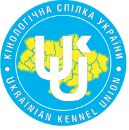 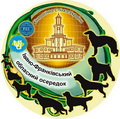 ІВАНО-ФРАНКІВСЬКИЙ ОБЛАСНИЙ ОСЕРЕДОК КСУ / IVANO-FRANKIVSK REGIONAL DEPARTMENT of UKUВСЕУКРАЇНСЬКИЙ КЛУБ ВЛАСНИКІВ НІМЕЦЬКИХ ВІВЧАРІВ КСУРЕГІОНАЛЬНА ВИСТАВКА ВКВНВ РАНГУ КЧК / CLUB DOG SHOW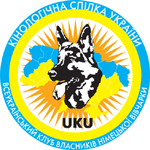                                     27.06.2021, Івано-Франківськ / June 27, 2021 Ivano-Frankivsk                        ЗАЯВКА НА УЧАСТЬ У ВИСТАВЦІ / OFFICIAL ENTRY FORM                                              Адреса реєстрації / Address of direction of request: dogshow@uku-if.com.ua                                                     Додаткова інформація / Additional information: http://uku-if.com.uaЗаповнювати виключно латиницею. Всі поля є обов’язковими до заповнення.Відповідальність за правильність поданих даних несе Заявник!Увага! Через нестабільність гривні розміру внеску може змінюватись.	Реквізити: 	Івано-Франківський обласний осередок ВГО «Кінологічна Спілка України»		ЄДРПОУ 13641657, р/р UA193223130000026003000007342, АТ «Укрексімбанк», код банку 322313 	Вид платежу: 	добровільний внесок на участь у виставці від Прізвище та Ім’я власника собаки.Заміна собаки можлива після доплати відповідно до тарифного періоду, в якому відбувається заміна.Розмір цільового внеску для громадян України, які не є членами КСУ до 11.06.2021 / Attention! Registration for foreigners up to June 11, 2021юніори та дорослі 	900 грн 	малюки та цуценята 	450 грн 	ветерани 	450 грн                                        Junior and adult classes 	    35 €                           minor puppy and puppy  15 € 	                veteran         15 €Цільовий внесок за участь у виставці не повертається / Target deposit for participation in the exhibition is not returnedУчасникам мати при собі ветеринарний паспорт з відмітками про вакцинацію відповідно до норм законодавства УкраїниParticipants must have a veterinary passport with vaccines markings in accordance with the rulesКлас малюків (4-6 міс.) / Minor Puppy (4-6 mon.)Клас молодих (18-24 міс.) / Young class (18-24 month)Клас цуценят (6-9 міс.) / Puppy (6-9 mon.)Відкритий клас (з 24 міс.) без перевірки поведінкиOpen (from 24 mon.) without testing behaviorКлас підлітків (9-12 міс.) / Teenager class (9-12 month)Робочий клас (з 24 міс.) / Working (from 24 mon.)Клас юніорів (12-18 міс.) / Junior (12-18 mon.)Клас ветеранів (з 8 років) / Veteran (over 8 years)Довгошерстий / Long-hairedКороткошерстий / Short-haired  Пес / MaleСука / Female   Кличка собакиName of the dogЗабарвлення / ColorНомер родоводу / Pedigree №Дата народження / Date of birthТавро або чип / Tattoo or chipТитули або іспити (для класів «чемпіонів» та «робочий»)     Titles or trialsБатько: кличка, № родоводу Father: name, № of pedigreeМати: кличка, № родоводу  Mother: name, № of pedigreeЗаводчик / BreederВласник / OwnerАдреса (місто, країна)          Address (city, country)Телефон / TelephoneКолективна заявка №       Collective application numberПерший тарифний період для членів КСУпо 31.01.2021Перевід собаки до иншого класу(з 01.02.2021 по 01.06.2021)За першого собаку450 грн.Перевід собаки до иншого класу(з 01.02.2021 по 01.06.2021)За кожного наступного (без каталогу)450 грн.Перевід собаки до иншого класу(з 01.02.2021 по 01.06.2021)Малюки; цуценята250 грн.Перевід собаки до иншого класу(з 01.02.2021 по 01.06.2021)Ветерани250 грн.100 грн.